Theatre of the Poor – Jerzy Grotowski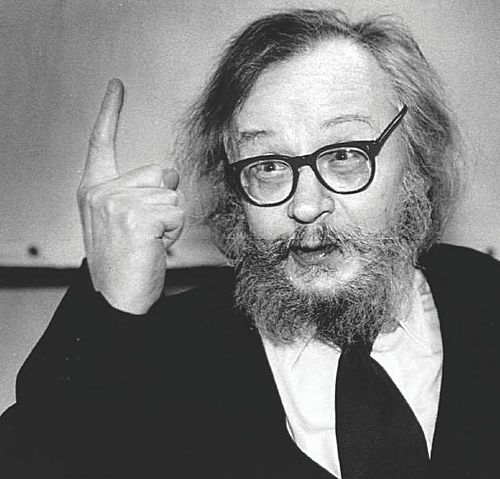 Acting in the style relying on physical skill of the performer with heavy focus on object transformation used for symbols and significanceMovement and Gesture:Physical movement was a key componentSpace and Actor-Audience Relationship:Traditional theatre spaces were ignored in preference for rooms and buildingsIntense exploration of relationship between participant and spectatorAim was to eliminate division between actor and audience, creating a communionSpectators on many sidesStagecraft:Acting area typically bare with few props and no setObject transformation was key, often symbolic and of great significanceLighting flooded with no use of spotlights or focus areaIf used at all, costumes were anonymous, not identifying characterActing and Characterisation:The actor and his or her skill as at the coreSometimes no ‘real’ props used, but employed actors as props insteadActor training was long and intenseActors with ego had no placeAim was for authenticity akin to that of Stanislavski, but more physicalStanislavski’s ‘emotional memory’ was used Scripts:Experimentation with classic works in contemporary settings